Mathematics Syllabus 3 PeriodsExample assessment BaccalaureateOn the following pages, there is first a full example of a BAC examination, accompanied with the answers.Solutions to part AQuestion A1Given are the graph of a function  and its tangent line  in the point with .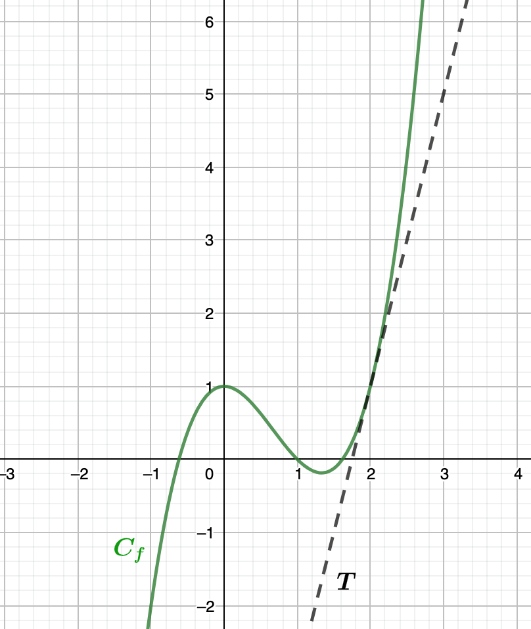 Determine  and Solutions:Reading from graph:  (2 points)The gradient of the tangent line to the graph is equal to the derivative of the graph in that point.Gradient of T equals 3 (reading from graph), therefore  (3 points)5Question A2A clothing store delivers orders made online. Of the 400 orders that have been sent, 60 have a colour problem, 90 have a size problem and 260 have no problem at all. If one piece of clothing is taken randomly, calculate the probability that it has a colour issue, knowing that it also has a size problem.Solution: Event C: the order has a colour defect. Event S: the order has a sizing defect.Contingency table/Venn diagram/other calculations:5Question A3Given are the graphs of the derivatives of the functions  and .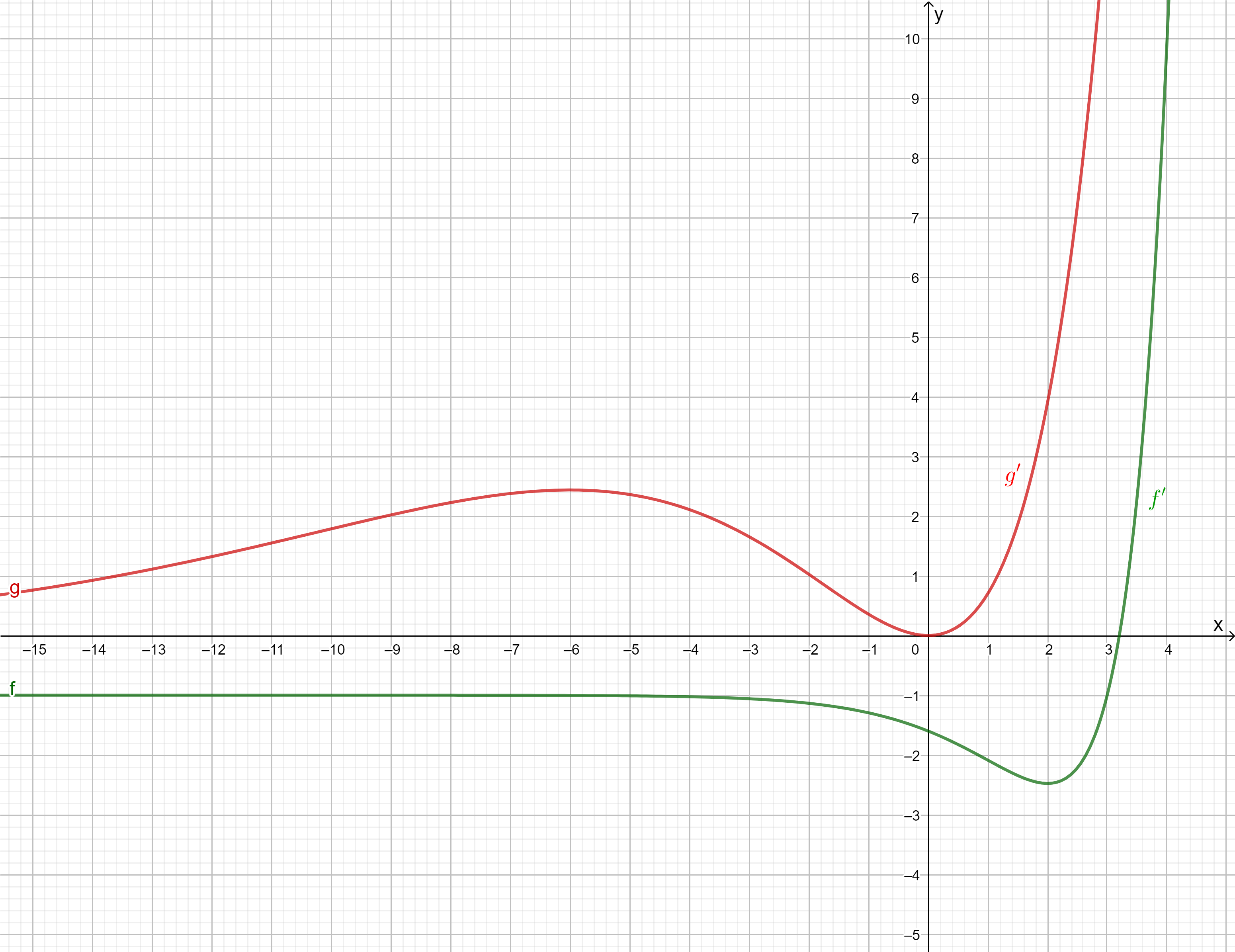 Determine whether the function  has an extremum within the shown domain and justify your answer. If  has an extremum, determine its nature.Determine whether the function  has an extremum within the shown domain and justify your answer. If  has an extremum, determine its nature.Solution:There is a zero for , and f’ is negative for x<3.2 and f’ is positive x>3.2 See table.
The table shows that f has an extremum for  and it is a minimum.There is a zero for x=0. See table. 
The table shows that there is no minimum or maximum, so  has no extremum for  or any other point in the shown domain.2.52.5Question A4For a road trip, the car needs to be in an impeccable state, so it must be checked. The garage advises to change the tyres. They have two types, and you are looking at the distance that both types can cover. The distance that tyre A can cover is normal distributed with a mean of 60 000 km and a standard deviation of 8 000 km, while the distance of tyre B is normal distributed with a mean of 64 000 km and a standard deviation of 4 000 km. Investigate which tyre you should choose if you would like to have the highest probability of driving at least 52000 km with your tyres.Solution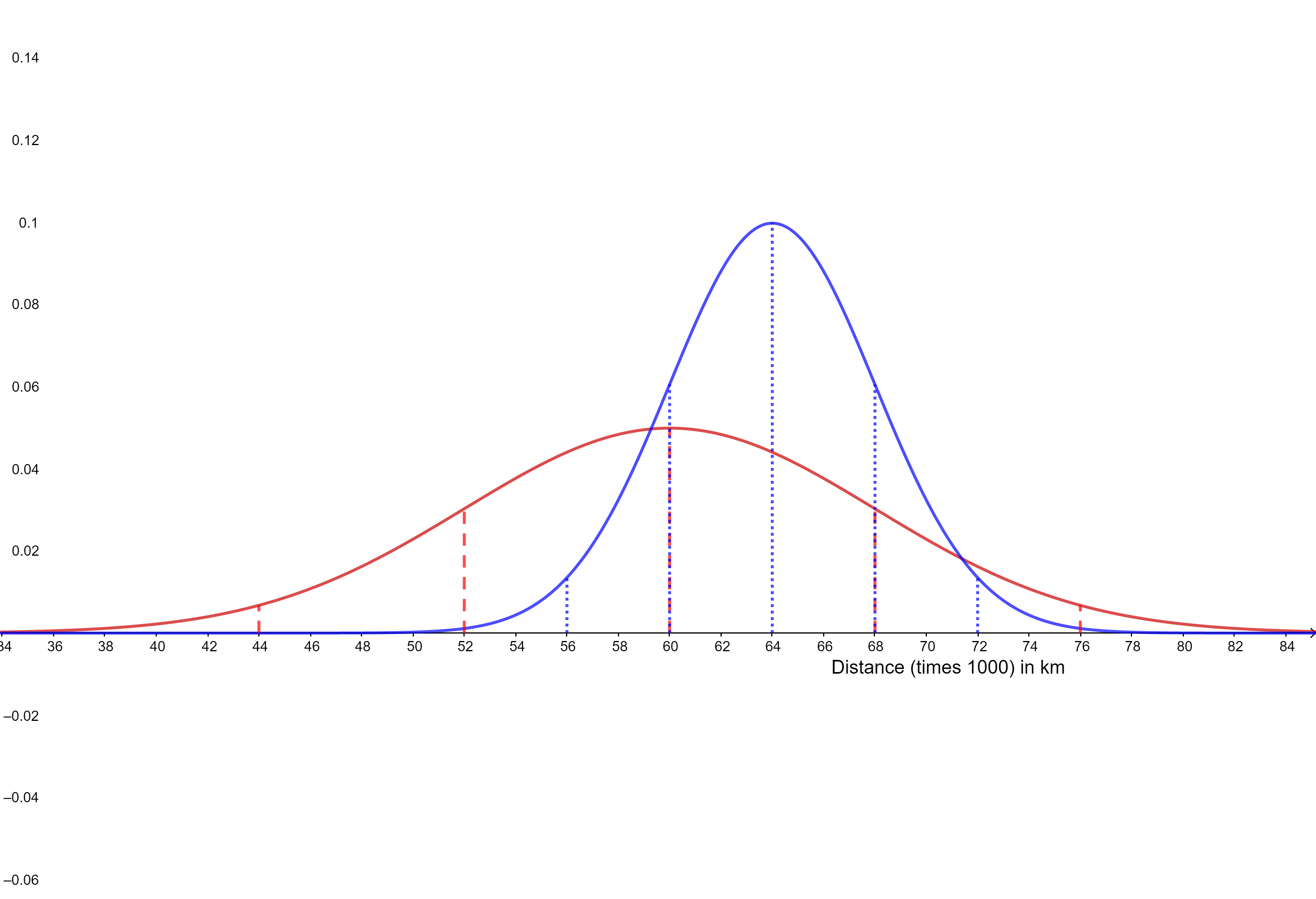 The red curve belongs to A and the blue curve belongs to B.52000 km is one standard deviation lower than the mean 60 000 km for tire A, that means that the probability of driving more than 52 000 km with tire A is 50%+34%=84%.
52000 is 3 standard deviations (3 times 4000) away from the mean 64000 km for tire B. the probability of driving more than 52000 km with tire B is 50%+34%+13.5%+2.35%=99.85%.
Tire B has the highest probability, so in this case you should choose B.5Question A5Alper uses a GPS average speed measuring device when driving. Alper drives on a motorway restricted to 120km/h. The device measured his average speed to be 110 km/h. One week later he receives a speeding fine from the above journey where he was caught by a properly calibrated speed radar to be going more than 130km/h.Discuss why Alper thought he was following the law and why the speed radar caught him speeding. Use examples and full reasoning, for example by drawing a graph and using the vocabulary studied in class.Solution:Solution (Way more than needed)There is a difference between instantaneous speed, which the Speed Radar uses, and average speed that his GPS device calculates. All that average speed is calculating is the total distance driven over a particular time. Therefore in one hour he travelled 110 km. What average speed does not tell you is a speed at a particular instant. Compare the following: 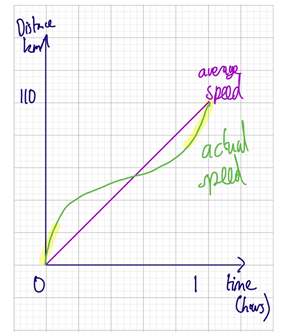 Although the actual speed function and the average speed function are both covering a distance of 110km in 1 hour the actual speed is not assumed to be constant which is exactly what the average speed suggests. The highlighted parts of the actual function graph show the points when the speed was greater than the average speed and thus potentially when Alper was caught speeding. The gradient of the average speed is constant at 110 km/h. However the actual speed appears to be modelled on a cubic function which means that the gradient (speed) is constantly changing. To determine the average speed we just need to points and form a straight line to determine the instantaneous speed we must draw a tangent and calculate its gradient or we can differentiate the speed function and use the time at that particular instant to calculate the speed. If the two points to create the average speed have too large a difference in their times then more error is introduced. To have an instantaneous speed the difference between the two times must be minimised. I propose that Alper sets his GPS device to measure average speed for every minute rather than the whole journey to avoid being caught! 5Question A6We consider the following scatter diagrams with the corresponding linear correlation coefficients  and .Arrange these correlation coefficients in ascending order and explain your answer.Solutionthe linear correlation coefficient is between -1 and 1, with it being -1 if all points are on one line and the line is decreasing and it being 1 if all points are on one line and the line is increasing.If there is no pattern of a line whatsoever the linear correlation coefficient is 0.Scatter plots 1 and 3 are both decreasing/negative, but in plot 1 the points are closer to forming one line, therefore it will be closer to -1 than for plot 3, and therefore  will be the smallest, followed by Plot 2 is everywhere and therefore  will be close to zero. The points on plot 4 are almost all on an increasing line, therefore  will be close to 1.Order: 5Question A7In a region of Europe, owls hunt voles (field mice). The number of owls and voles has been studied since 2010. We begin to study the evolution of the number of each of its species in 2010. The number of voles is given by the function below:with  the number of years since 2010 and  a real number.The number of owls is given by the following function: with  still the number of years since 2010.The graphs of the functions  and  are 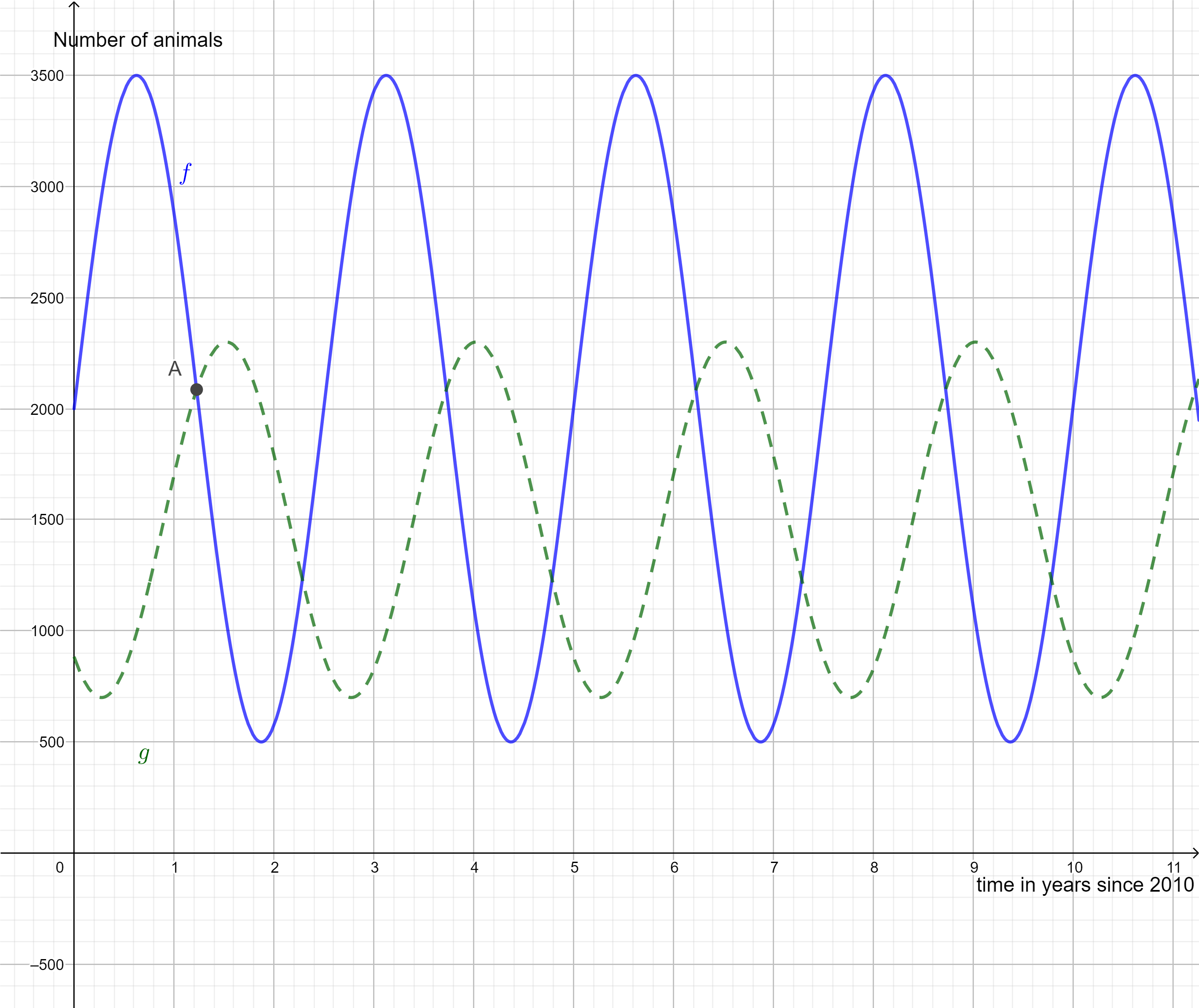 with the dotted curve showing the number of owls and the continuous line showing the number of voles.Determine the period of  and hence determine the value of the 
parameter .Determine the coordinates of point  (to one decimal place for ) and interpret the outcome in this context.Determine in which year (after 2020) the number of owls will peak again and justify your answer.State what happens when the number of prey decreasesSolution:2 periods take 5 years, so the period of f is 2.5 years. .Reading from graph gives . So,1.2 years after 2010 there are the same amount of owls and voles.In 2020, t=10, there is a maximum for . The next maximum would be 2.5 years later, so approximately 13.1 years after 2010 so in 2023.If the number of prey decreases, the number of owls will decrease shortly after too, but there is a delay.11.5

1.51Question A8In a school teachers claim that more than 20% of the pupils arrive late for class.State the null hypothesis  and the alternative hypothesis  from the teachers’ point of view. Explain your answer.The pupils claim that the teachers exaggerate and that only a maximum of 10% of the pupils arrive late for class.State the null hypothesis  and the alternative hypothesis  in case the students would set up the investigation. Explain your answer.SolutionLet  be the proportion of students who arrive late.32Question A9Consider a random variable X. The table below show the probability distribution of X:Calculate the expected value of .SolutionIt is a probability distribution so all probabilities should add up to 1:5Question A10On a trip, you have bought some bread but forgot about it. Four days later you have found it again at the bottom of your bag, but mould is developing on some parts. The mould develops according to the following formula:with  the percentage of bread covered and  the time in days, with  four days after buying the bread.This formula can also be written in another form. 
Choose the right form ( or ) and justify your answer.

       
               Calculate what percentage of the bread is covered in mould, 5 days after buying the breadSolution:
therefore  is an alternative form for .5 days after buying à , so 
0.75% of the bread is covered, 5 days after buying it.32